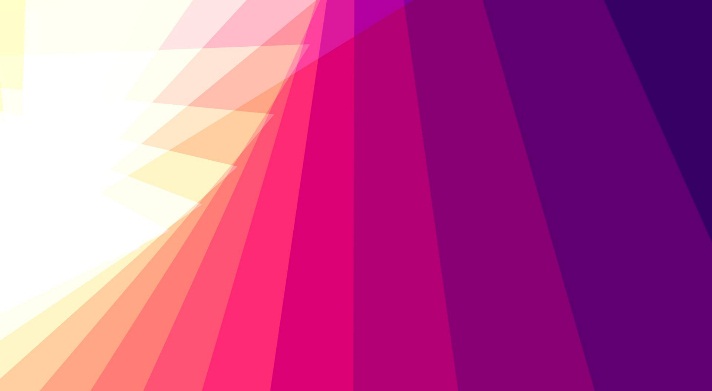 NameAgeAddressCityZipPhoneNameAgeAddressCityZipPhone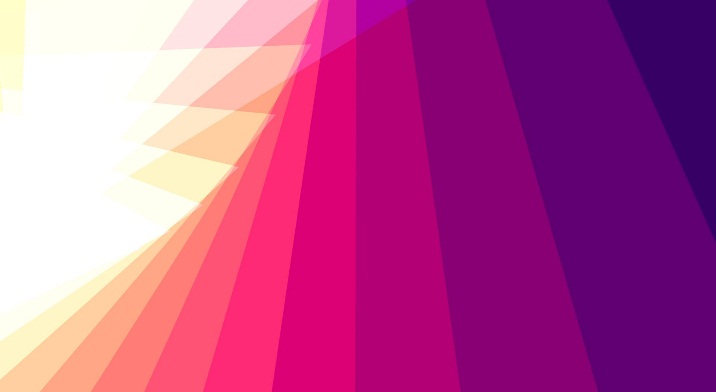 NameAgeAddressCityZipPhoneNameAgeAddressCityZipPhoneNameAgeAddressCityZipPhone